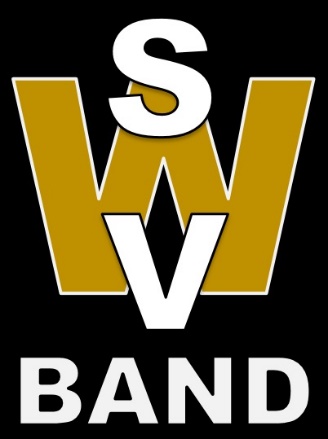         Sample ticket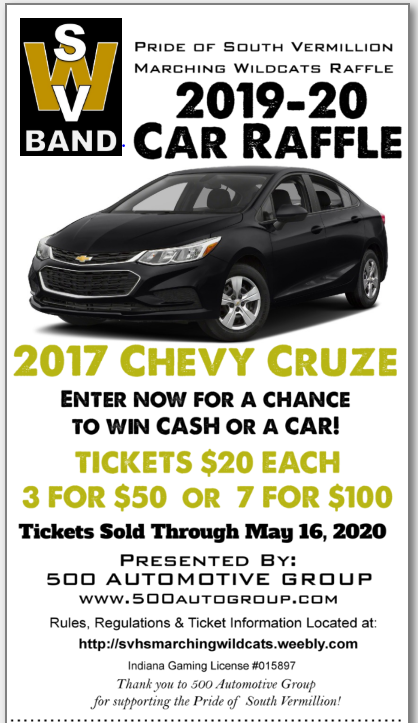 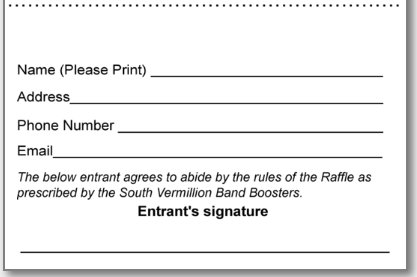 